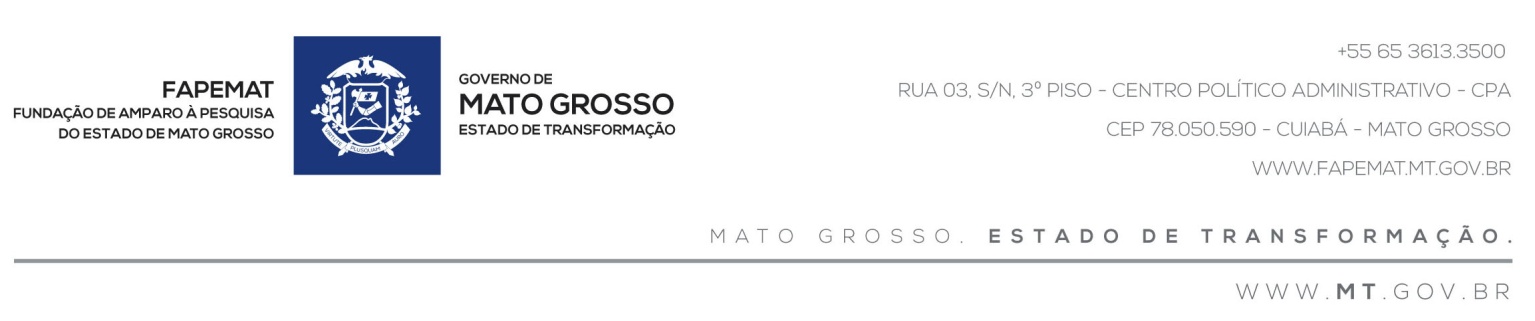 FORMULÁRIO PARA SOLICITAÇÃO DE BOLSA(   ) INICIAÇÃO CIENTÍFICA (   ) APOIO TÉCNICO – 3º GRAU(   ) APOIO TÉCNICO – MESTRE(   ) MESTRADO(   ) RESIDÊNCIA MÉDICA(   ) RESIDÊNCIA MÉDICA VETERINÁRIA(   ) DOUTORADO(   ) PÓS-DOUTORADO(   ) PESQUISADOR VISITANTE - PV(   ) COOPERAÇÃO TÉCNICA - BCT(   ) DESENVOLVIMENTO TECNOLÓGICO – BDTIDENTIFICAÇÃO DO CANDIDATO*  O proponente tem que informar obrigatoriamente uma conta corrente em seu nome, aberta em qualquer agência bancária (NÃO PODE SER POUPANÇA)IDENTIFICAÇÃO DO ORIENTADORINFORMAÇÕES DO PROJETO A SER DESENVOLVIDO PELO BOLSISTA* inserir o número necessário de linhasINTRODUÇÃO Descreva objetivamente (utilizando bibliografia especializada) o problema a ser estudado. (Texto limitado a duas páginas). JUSTIFICATIVA Fundamente a proposta do projeto, indicando sua relevância científica. (Texto limitado a uma página). OBJETIVO GERALSintetizar, de forma clara e objetiva, a finalidade geral do projeto. (Texto limitado a 10 linhas).OBJETIVO ESPECÍFICOIndique todos os objetivos específicos a serem alcançados. (Texto limitado uma página).METODOLOGIA E ESTRATÉGIA DE AÇÃODescreva a metodologia a ser empregada na execução do projeto e a estratégia adotada para alcançar os objetivos propostos. (Texto limitado três páginas).RESULTADOS, PRODUTOS, AVANÇOS E APLICAÇÕES ESPERADAS(texto limitado uma página).EXISTÊNCIA DE FINANCIAMENTO DE OUTRAS FONTES(Texto limitado duas páginas). Lembre que este texto será utilizado para preencher o Plano de Trabalho.IMPACTOS ECONÔMICOS, SOCIAIS, AMBIENTAIS, CIENTÍFICOS E TECNOLÓGICOSDescreva os principais impactos a serem alcançados pelo Projeto, incluindo a qualificação de recursos humanos para a pesquisa e desenvolvimento no estado de Mato Grosso. (Texto limitado uma página).EXISTÊNCIA DE INTERESSE E PARTICIPAÇÃO DO SETOR PRODUTIVO DE MODO A ASSEGURAR EFETIVA TRANSFERÊNCIA TECNOLÓGICA, SE FOR O CASO.     (texto limitado uma página).CONSIDERAÇÕES FINAISInforme, caso julgue necessário, outros critérios que possam ser considerados na avaliação de sua proposta  ou alguma informação adicional que, a seu juízo, seja relevante para a elucidação, compreensão ou apreciação de seu projeto. (texto limitado uma página).BIBLIOGRAFIA   (texto limitado duas páginas).PLANO DE TRABALHOExplicitar as atividades que serão desenvolvidas pelo bolsista e seu cronograma anual de execução para que o objetivo do projeto possa ser alcançado, especificando período de inicio e término.* inserir o número de linhas necessárioCRONOGRAMA – Para candidatos a bolsas de mestrado e doutorado, criar uma quadro para cada ano de atividades.Nome do CandidatoNome do CandidatoNome do CandidatoNome do CandidatoNome do CandidatoNome do CandidatoNome do CandidatoNome do CandidatoData NascimentoCPFCPFRGRGRGÓrgão ExpedidorÓrgão ExpedidorNaturalidadeNaturalidadeNaturalidadeNacionalidadeNacionalidadeNacionalidadeNacionalidadeNacionalidadeInstituição em que está matriculado (e programa de pós-graduação para os candidatos a bolsa de mestrado e doutorado) e Instituto/DepartamentoInstituição em que está matriculado (e programa de pós-graduação para os candidatos a bolsa de mestrado e doutorado) e Instituto/DepartamentoInstituição em que está matriculado (e programa de pós-graduação para os candidatos a bolsa de mestrado e doutorado) e Instituto/DepartamentoInstituição em que está matriculado (e programa de pós-graduação para os candidatos a bolsa de mestrado e doutorado) e Instituto/DepartamentoInstituição em que está matriculado (e programa de pós-graduação para os candidatos a bolsa de mestrado e doutorado) e Instituto/DepartamentoInstituição em que está matriculado (e programa de pós-graduação para os candidatos a bolsa de mestrado e doutorado) e Instituto/DepartamentoInstituição em que está matriculado (e programa de pós-graduação para os candidatos a bolsa de mestrado e doutorado) e Instituto/DepartamentoInstituição em que está matriculado (e programa de pós-graduação para os candidatos a bolsa de mestrado e doutorado) e Instituto/DepartamentoData de ingresso na InstituiçãoData de ingresso na InstituiçãoData de ingresso na InstituiçãoData de ingresso na InstituiçãoSemestre que está cursandoSemestre que está cursandoSemestre que está cursandoSemestre que está cursandoCidadeCidadeCidadeCEPCEPCEPCEPUFTelefoneTelefoneTelefonee-maile-maile-maile-maile-mail* Banco * Banco * Agência nº* Agência nº* Agência nº* Conta Corrente nº* Conta Corrente nº* Conta Corrente nºNome do OrientadorNome do OrientadorNome do OrientadorNome do OrientadorNome do OrientadorNome do OrientadorNome do OrientadorNome do OrientadorCPFCPFCPFRGRGRGRGÓrgão ExpedidorTelefoneTelefonee-maile-maile-maile-maile-maile-mailInstituiçãoInstituiçãoInstituiçãoInstituiçãoUnidade (Instituito/Departamento)Unidade (Instituito/Departamento)Unidade (Instituito/Departamento)Unidade (Instituito/Departamento)Maior TitulaçãoMaior TitulaçãoMaior TitulaçãoMaior TitulaçãoMaior TitulaçãoÁrea de ConhecimentoÁrea de ConhecimentoÁrea de ConhecimentoTelefone InstitucionalNúmero de faxNúmero de faxNúmero de faxNúmero de faxNúmero de faxTítulo do Projeto:Grande Área de Conhecimento(Segundo CNPq)Área de Conhecimento(Segundo CNPq)Sub - Área de Conhecimento(Segundo CNPq)Palavras-ChavesDuração do projeto para a Bolsa Inicio:               Término:Projeto está vinculado à Chamada (Edital)Instituição na qual o bolsista realizará suas atividadesFonte de financiamento do projeto do orientador, nº processo, período do projeto (quando couber)Programa de Pós Graduação no qual o bolsista está matriculadoInicio:               Término:Outras Instituições envolvidas no projeto (quando couber)Lista de atividades*1-2-3-4-atividadeMês 1Mês 2Mês 3Mês 4Mês 5Mês 6Mês 7Mês 8Mês 9Mês 10Mês 11Mês 12123456Local, data e assinatura original do candidato (bolsista)Local, data e assinatura original do orientador (carimbada)